Pielikums Rēzeknes pilsētas pirmsskolasizglītības iestādes “Namiņš”01.11.2021. rīkojumam Nr. 1.7/37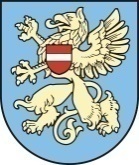 LATVIJAS REPUBLIKARēzeknes valstpilsētas DOMERēzeknes VALSTpilsētas pirmsskolas izglītības  iestāde „Namiņš’’Reģ. Nr.   3101901622 , Kr.Valdemāra 3A, Rēzekne, Latvija LV-4601 Tālr. 46-24397 , tālr./fax 4624397,  e-mail: namins@rezekne.lvIEKŠĒJIE NOTEIKUMIRēzeknēAPSTIPRINĀTSAr Rēzeknes pilsētas pirmsskolas izglītības  iestādes “Namiņš”01.11.2021. rīkojumu Nr. 1.7/37GROZĪJUMI KĀRTĪBĀ PAR  IZGLĪTOJAMO SPECIĀLO VAJADZĪBU NOTEIKŠANU UN INDIVIDUĀLA IZGLĪTĪBAS PROGRAMMAS APGUVES PLĀNA IZSTRĀDI UN ĪSTENOŠANU                                                                         Izdoti saskaņā ar 2021. gada 29. jūnijā                                                                       Ministru kabineta noteikumiem Nr. 453                                                                             “ Izglītojamo speciālo vajadzību izvērtēšanas                                                                           metodika pirmsskolas izglītības iestādēs”Izdarīt Rēzeknes pilsētas pirmsskolas izglītības iestādes “Namiņš” Kārtībā par izglītojamo speciālo vajadzību noteikšanu un individuāla izglītības programmas apguves plāna izstrādi un īstenošanu šādus grozījumus:1. Papildināt ar 3.1 punktu šādā redakcijā:“3.1  Iestādes grupu skolotāji veic  izglītojamo, kuri ir sasnieguši piecu gadu vecumu, speciālo vajadzību izvērtēšanu saskaņā ar 2021. gada 29. jūnija  Ministru kabineta  noteikumiem Nr.453 “Izglītojamo speciālo vajadzību izvērtēšanas metodika pirmsskolas izglītības iestādēs” ar mērķi - savlaicīgi noteikt vai  izglītojamam ir vai nav nepieciešams izglītības iestādes atbalsta speciālista atzinums.  Grupu skolotāji  speciālo vajadzību izvērtēšanai izmanto izglītojamo speciālo vajadzību izvērtēšanas veidlapu (2.pielikums). Pēc izvērtēšanas veidlapas aizpildīšanas atbildīgais skolotājs, kurš ir atbildīgs par   izglītojamo speciālo vajadzību izvērtēšanu, nodrošina, ka ar to tiek iepazīstināti izglītojamā vecāki vai izglītojamā likumiskais pārstāvis. Ja tiek konstatēts, ka izglītojamajam ir nepieciešams izglītības iestādes atbalsta speciālista atzinums, tad to sniedz saskaņā ar šīs Kārtības 3.punktu vai 5.punktu.”2. Papildināt ar 3.2  punktu šādā redakcijā:“3.2 Izglītības iestādes vadītājs norīko par izglītojamo speciālo vajadzību izvērtēšanu atbildīgo pedagogu.”3. Papildināt ar 2.pielikumu šādā redakcijā:2.pielikumsRēzeknes pilsētas pirmsskolas izglītības  iestādes “Namiņš”Kārtībai par  izglītojamo speciālo vajadzību noteikšanu un individuālā izglītības programmas apguves  plāna izstrādi un īstenošanuIzglītojamo speciālo vajadzību izvērtēšana pirmsskolas izglītības iestādēsVeidlapas paraugs1. Valodu mācību joma2. Sociālā un pilsoniskā mācību joma3. Kultūras izpratnes un pašizpausmes mākslā mācību joma4. Dabaszinātņu mācību joma5. Matemātikas mācību joma6. Tehnoloģiju mācību joma7. Veselības un fiziskās aktivitātes mācību joma8. Novērojumi par izglītojamā uzvedību ikdienā9. Ieteikumi9.2. Ieteikums par to, vai izglītojamam nepieciešams Ministru kabineta 2019. gada 19. novembra noteikumos Nr. 556 "Prasības vispārējās izglītības iestādēm, lai to īstenotajās izglītības programmās uzņemtu izglītojamos ar speciālām vajadzībām" noteiktais izglītības iestādes atbalsta speciālista atzinums (atzīmēt atbilstošo):⎕ ir nepieciešams atbalsta speciālista atzinums⎕ nav nepieciešams atbalsta speciālista atzinumsiepazīstināts ar speciālo vajadzību izpētes rezultātiem un ieteikumiem.Piezīme. * Dokumenta rekvizītus "paraksts" un "datums" neaizpilda, ja elektroniskais dokuments ir sagatavots atbilstoši normatīvajos aktos par elektronisko dokumentu noformēšanu noteiktajām prasībām.Rēzeknes pilsētas pirmsskolas izglītības iestādes “Namiņš” vadītāja                                                         I.KarpovaI.Karpova 646-24397Pirmsskolas izglītības iestādeIzglītojamā vārds, uzvārdsIzvērtētāja vārds, uzvārds, amatsNr.p. k.Izglītojamā zināšanas, izpratne un pamatprasmesIzglītojamā zināšanas, izpratne un pamatprasmesVērtējums(atzīmēt atbilstošo)Vērtējums(atzīmēt atbilstošo)Vērtējums(atzīmēt atbilstošo)Pedagoga darbībaNr.p. k.Izglītojamā zināšanas, izpratne un pamatprasmesIzglītojamā zināšanas, izpratne un pamatprasmesjādaļējinēPedagoga darbība1.1.Atbild uz jautājumiemAtbild uz jautājumiemPedagogs ieinteresē izglītojamo un rada vēlmi izteikties, veikt uzdevumus.Pedagogs izvērtē izglītojamā zināšanas, izpratni un pamatprasmes, pamatojoties uz pedagoģiskajiem novērojumiem1.2.Uzdod vienkāršus, īsus jautājumus, saistītus ar ikdienuUzdod vienkāršus, īsus jautājumus, saistītus ar ikdienuPedagogs ieinteresē izglītojamo un rada vēlmi izteikties, veikt uzdevumus.Pedagogs izvērtē izglītojamā zināšanas, izpratni un pamatprasmes, pamatojoties uz pedagoģiskajiem novērojumiem1.3.Uzklausa citusUzklausa citusPedagogs ieinteresē izglītojamo un rada vēlmi izteikties, veikt uzdevumus.Pedagogs izvērtē izglītojamā zināšanas, izpratni un pamatprasmes, pamatojoties uz pedagoģiskajiem novērojumiem1.4.Piedalās sarunāsPiedalās sarunāsPedagogs ieinteresē izglītojamo un rada vēlmi izteikties, veikt uzdevumus.Pedagogs izvērtē izglītojamā zināšanas, izpratni un pamatprasmes, pamatojoties uz pedagoģiskajiem novērojumiem1.5.Stāsta par redzēto, dzirdēto, piedzīvoto, saskaņojot vārdus teikumos (patstāvīgi vai ar pedagoga atbalstu)Stāsta par redzēto, dzirdēto, piedzīvoto, saskaņojot vārdus teikumos (patstāvīgi vai ar pedagoga atbalstu)Pedagogs ieinteresē izglītojamo un rada vēlmi izteikties, veikt uzdevumus.Pedagogs izvērtē izglītojamā zināšanas, izpratni un pamatprasmes, pamatojoties uz pedagoģiskajiem novērojumiem1.6.Nosauc pirmo skaņu vārdāNosauc pirmo skaņu vārdāPedagogs ieinteresē izglītojamo un rada vēlmi izteikties, veikt uzdevumus.Pedagogs izvērtē izglītojamā zināšanas, izpratni un pamatprasmes, pamatojoties uz pedagoģiskajiem novērojumiem1.7.Pareizi izrunā skaņasPareizi izrunā skaņasPedagogs ieinteresē izglītojamo un rada vēlmi izteikties, veikt uzdevumus.Pedagogs izvērtē izglītojamā zināšanas, izpratni un pamatprasmes, pamatojoties uz pedagoģiskajiem novērojumiem1.8.Pazīst atsevišķus burtusPazīst atsevišķus burtusPedagogs ieinteresē izglītojamo un rada vēlmi izteikties, veikt uzdevumus.Pedagogs izvērtē izglītojamā zināšanas, izpratni un pamatprasmes, pamatojoties uz pedagoģiskajiem novērojumiem1.9.Raksta burtu elementusRaksta burtu elementusPedagogs ieinteresē izglītojamo un rada vēlmi izteikties, veikt uzdevumus.Pedagogs izvērtē izglītojamā zināšanas, izpratni un pamatprasmes, pamatojoties uz pedagoģiskajiem novērojumiem1.10. Secinājumi un novērojumi1.10. Secinājumi un novērojumiNr.p. k.Izglītojamā zināšanas, izpratne un pamatprasmesIzglītojamā zināšanas, izpratne un pamatprasmesVērtējums(atzīmēt atbilstošo)Vērtējums(atzīmēt atbilstošo)Vērtējums(atzīmēt atbilstošo)Pedagoga darbībaNr.p. k.Izglītojamā zināšanas, izpratne un pamatprasmesIzglītojamā zināšanas, izpratne un pamatprasmesjādaļējinēPedagoga darbība2.1.Nosauc savu vārdu un uzvārduNosauc savu vārdu un uzvārduPedagogs lūdz izglītojamo nosaukt savu un ģimenes locekļu vārdus un uzvārdus, dzīvesvietu un vecumu. Pedagogs izvērtē izglītojamā zināšanas, izpratni un pamatprasmes, pamatojoties uz pedagoģiskajiem novērojumiem2.2.Nosauc savu ģimenes locekļu vārdusNosauc savu ģimenes locekļu vārdusPedagogs lūdz izglītojamo nosaukt savu un ģimenes locekļu vārdus un uzvārdus, dzīvesvietu un vecumu. Pedagogs izvērtē izglītojamā zināšanas, izpratni un pamatprasmes, pamatojoties uz pedagoģiskajiem novērojumiem2.3.Nosauc savu dzīvesvietu (valsti, pilsētu, pagastu)Nosauc savu dzīvesvietu (valsti, pilsētu, pagastu)Pedagogs lūdz izglītojamo nosaukt savu un ģimenes locekļu vārdus un uzvārdus, dzīvesvietu un vecumu. Pedagogs izvērtē izglītojamā zināšanas, izpratni un pamatprasmes, pamatojoties uz pedagoģiskajiem novērojumiem2.4.Nosauc savu vecumuNosauc savu vecumuPedagogs lūdz izglītojamo nosaukt savu un ģimenes locekļu vārdus un uzvārdus, dzīvesvietu un vecumu. Pedagogs izvērtē izglītojamā zināšanas, izpratni un pamatprasmes, pamatojoties uz pedagoģiskajiem novērojumiem2.5. Secinājumi un novērojumi2.5. Secinājumi un novērojumiNr.p. k.Izglītojamā zināšanas, izpratne un pamatprasmesIzglītojamā zināšanas, izpratne un pamatprasmesVērtējums(atzīmēt atbilstošo)Vērtējums(atzīmēt atbilstošo)Vērtējums(atzīmēt atbilstošo)Pedagoga darbībaNr.p. k.Izglītojamā zināšanas, izpratne un pamatprasmesIzglītojamā zināšanas, izpratne un pamatprasmesjādaļējinēPedagoga darbība3.1.Deklamē īsu dzejoliDeklamē īsu dzejoliPedagogs aicina izglītojamo radošā darbā attēlot pazīstamus priekšmetus vai dabas objektus, izmantojot izglītojamā izvēlētu tehniku, piemēram, zīmēšanu, gleznošanu, aplicēšanu, veidošanu.Pedagogs izvērtē izglītojamā zināšanas, izpratni un pamatprasmes, pamatojoties uz pedagoģiskajiem novērojumiem3.2.Dzied kopā ar citiem Dzied kopā ar citiem Pedagogs aicina izglītojamo radošā darbā attēlot pazīstamus priekšmetus vai dabas objektus, izmantojot izglītojamā izvēlētu tehniku, piemēram, zīmēšanu, gleznošanu, aplicēšanu, veidošanu.Pedagogs izvērtē izglītojamā zināšanas, izpratni un pamatprasmes, pamatojoties uz pedagoģiskajiem novērojumiem3.3.Dejo kopā ar citiemDejo kopā ar citiemPedagogs aicina izglītojamo radošā darbā attēlot pazīstamus priekšmetus vai dabas objektus, izmantojot izglītojamā izvēlētu tehniku, piemēram, zīmēšanu, gleznošanu, aplicēšanu, veidošanu.Pedagogs izvērtē izglītojamā zināšanas, izpratni un pamatprasmes, pamatojoties uz pedagoģiskajiem novērojumiem3.4.Piedalās rotaļās Piedalās rotaļās Pedagogs aicina izglītojamo radošā darbā attēlot pazīstamus priekšmetus vai dabas objektus, izmantojot izglītojamā izvēlētu tehniku, piemēram, zīmēšanu, gleznošanu, aplicēšanu, veidošanu.Pedagogs izvērtē izglītojamā zināšanas, izpratni un pamatprasmes, pamatojoties uz pedagoģiskajiem novērojumiem3.5.Attēlo radošā darbā pazīstamus objektusAttēlo radošā darbā pazīstamus objektusPedagogs aicina izglītojamo radošā darbā attēlot pazīstamus priekšmetus vai dabas objektus, izmantojot izglītojamā izvēlētu tehniku, piemēram, zīmēšanu, gleznošanu, aplicēšanu, veidošanu.Pedagogs izvērtē izglītojamā zināšanas, izpratni un pamatprasmes, pamatojoties uz pedagoģiskajiem novērojumiem3.6. Secinājumi un novērojumi3.6. Secinājumi un novērojumiNr.p. k.Izglītojamā zināšanas, izpratne un pamatprasmesIzglītojamā zināšanas, izpratne un pamatprasmesVērtējums(atzīmēt atbilstošo)Vērtējums(atzīmēt atbilstošo)Vērtējums(atzīmēt atbilstošo)Pedagoga darbībaNr.p. k.Izglītojamā zināšanas, izpratne un pamatprasmesIzglītojamā zināšanas, izpratne un pamatprasmesjādaļējinēPedagoga darbība4.1.Atšķir gadalaikusAtšķir gadalaikusPedagogs lūdz izglītojamam nosaukt gadalaikus un dzīvos organismus, kā arī raksturot tos. Lai izglītojamam palīdzētu, pedagogs var izmantot arī atbilstošus attēlus.Pedagogs izvērtē izglītojamā zināšanas, izpratni un pamatprasmes, pamatojoties uz pedagoģiskajiem novērojumiem4.2.Nosauc dažas gadalaikam raksturīgākās pazīmesNosauc dažas gadalaikam raksturīgākās pazīmesPedagogs lūdz izglītojamam nosaukt gadalaikus un dzīvos organismus, kā arī raksturot tos. Lai izglītojamam palīdzētu, pedagogs var izmantot arī atbilstošus attēlus.Pedagogs izvērtē izglītojamā zināšanas, izpratni un pamatprasmes, pamatojoties uz pedagoģiskajiem novērojumiem4.3.Nosauc un īsi raksturo tuvākajā apkārtnē sastopamos dzīvniekusNosauc un īsi raksturo tuvākajā apkārtnē sastopamos dzīvniekusPedagogs lūdz izglītojamam nosaukt gadalaikus un dzīvos organismus, kā arī raksturot tos. Lai izglītojamam palīdzētu, pedagogs var izmantot arī atbilstošus attēlus.Pedagogs izvērtē izglītojamā zināšanas, izpratni un pamatprasmes, pamatojoties uz pedagoģiskajiem novērojumiem4.4.Nosauc un īsi raksturo tuvākajā apkārtnē novērojamos augusNosauc un īsi raksturo tuvākajā apkārtnē novērojamos augusPedagogs lūdz izglītojamam nosaukt gadalaikus un dzīvos organismus, kā arī raksturot tos. Lai izglītojamam palīdzētu, pedagogs var izmantot arī atbilstošus attēlus.Pedagogs izvērtē izglītojamā zināšanas, izpratni un pamatprasmes, pamatojoties uz pedagoģiskajiem novērojumiem4.5.Nosauc un īsi raksturo tuvākajā apkārtnē novērojamās sēnesNosauc un īsi raksturo tuvākajā apkārtnē novērojamās sēnesPedagogs lūdz izglītojamam nosaukt gadalaikus un dzīvos organismus, kā arī raksturot tos. Lai izglītojamam palīdzētu, pedagogs var izmantot arī atbilstošus attēlus.Pedagogs izvērtē izglītojamā zināšanas, izpratni un pamatprasmes, pamatojoties uz pedagoģiskajiem novērojumiem4.6. Secinājumi un novērojumi4.6. Secinājumi un novērojumiNr.p. k.Izglītojamā zināšanas, izpratne un pamatprasmesIzglītojamā zināšanas, izpratne un pamatprasmesVērtējums(atzīmēt atbilstošo)Vērtējums(atzīmēt atbilstošo)Vērtējums(atzīmēt atbilstošo)Pedagoga darbībaNr.p. k.Izglītojamā zināšanas, izpratne un pamatprasmesIzglītojamā zināšanas, izpratne un pamatprasmesjādaļējinēPedagoga darbība5.1.Nosauc priekšmetu skaitu pieci apjomāNosauc priekšmetu skaitu pieci apjomāPedagogs lūdz izglītojamam, praktiski darbojoties, skaitīt līdz pieci un atpakaļ, veidot skaitlim priekšmetu kopu iespējamos variantus, grupēt priekšmetus pēc vienas pazīmes, piemēram, krāsas vai lieluma, salīdzināt priekšmetu kopas. Pedagogs lūdz izglītojamam no piedāvātajiem priekšmetiem vai ģeometriskajām figūrām veidot ritmiskus sakārtojumus. Pedagogs lūdz izglītojamam attēlos parādīt ģeometriskas figūras, kuras izglītojamais pazīst. Pedagogs lūdz izglītojamam nosaukt priekšmeta atrašanās vietu.Pedagogs izvērtē izglītojamā zināšanas, izpratni un pamatprasmes, pamatojoties uz pedagoģiskajiem novērojumiem5.2.Veido priekšmetu kopas pieci apjomā dažādās variācijāsVeido priekšmetu kopas pieci apjomā dažādās variācijāsPedagogs lūdz izglītojamam, praktiski darbojoties, skaitīt līdz pieci un atpakaļ, veidot skaitlim priekšmetu kopu iespējamos variantus, grupēt priekšmetus pēc vienas pazīmes, piemēram, krāsas vai lieluma, salīdzināt priekšmetu kopas. Pedagogs lūdz izglītojamam no piedāvātajiem priekšmetiem vai ģeometriskajām figūrām veidot ritmiskus sakārtojumus. Pedagogs lūdz izglītojamam attēlos parādīt ģeometriskas figūras, kuras izglītojamais pazīst. Pedagogs lūdz izglītojamam nosaukt priekšmeta atrašanās vietu.Pedagogs izvērtē izglītojamā zināšanas, izpratni un pamatprasmes, pamatojoties uz pedagoģiskajiem novērojumiem5.3.Grupē priekšmetus pēc vienas pazīmesGrupē priekšmetus pēc vienas pazīmesPedagogs lūdz izglītojamam, praktiski darbojoties, skaitīt līdz pieci un atpakaļ, veidot skaitlim priekšmetu kopu iespējamos variantus, grupēt priekšmetus pēc vienas pazīmes, piemēram, krāsas vai lieluma, salīdzināt priekšmetu kopas. Pedagogs lūdz izglītojamam no piedāvātajiem priekšmetiem vai ģeometriskajām figūrām veidot ritmiskus sakārtojumus. Pedagogs lūdz izglītojamam attēlos parādīt ģeometriskas figūras, kuras izglītojamais pazīst. Pedagogs lūdz izglītojamam nosaukt priekšmeta atrašanās vietu.Pedagogs izvērtē izglītojamā zināšanas, izpratni un pamatprasmes, pamatojoties uz pedagoģiskajiem novērojumiem5.4.Salīdzina priekšmetu kopas pēc skaitaSalīdzina priekšmetu kopas pēc skaitaPedagogs lūdz izglītojamam, praktiski darbojoties, skaitīt līdz pieci un atpakaļ, veidot skaitlim priekšmetu kopu iespējamos variantus, grupēt priekšmetus pēc vienas pazīmes, piemēram, krāsas vai lieluma, salīdzināt priekšmetu kopas. Pedagogs lūdz izglītojamam no piedāvātajiem priekšmetiem vai ģeometriskajām figūrām veidot ritmiskus sakārtojumus. Pedagogs lūdz izglītojamam attēlos parādīt ģeometriskas figūras, kuras izglītojamais pazīst. Pedagogs lūdz izglītojamam nosaukt priekšmeta atrašanās vietu.Pedagogs izvērtē izglītojamā zināšanas, izpratni un pamatprasmes, pamatojoties uz pedagoģiskajiem novērojumiem5.5.Atbilstoši nosacījumam un radoši veido sakārtojumus, tai skaitā ritmiskas rindas, kas atšķiras pēc vienas pazīmesAtbilstoši nosacījumam un radoši veido sakārtojumus, tai skaitā ritmiskas rindas, kas atšķiras pēc vienas pazīmesPedagogs lūdz izglītojamam, praktiski darbojoties, skaitīt līdz pieci un atpakaļ, veidot skaitlim priekšmetu kopu iespējamos variantus, grupēt priekšmetus pēc vienas pazīmes, piemēram, krāsas vai lieluma, salīdzināt priekšmetu kopas. Pedagogs lūdz izglītojamam no piedāvātajiem priekšmetiem vai ģeometriskajām figūrām veidot ritmiskus sakārtojumus. Pedagogs lūdz izglītojamam attēlos parādīt ģeometriskas figūras, kuras izglītojamais pazīst. Pedagogs lūdz izglītojamam nosaukt priekšmeta atrašanās vietu.Pedagogs izvērtē izglītojamā zināšanas, izpratni un pamatprasmes, pamatojoties uz pedagoģiskajiem novērojumiem5.6.Pazīst ģeometriskas figūras (riņķi, četrstūri,trijstūri)Pazīst ģeometriskas figūras (riņķi, četrstūri,trijstūri)Pedagogs lūdz izglītojamam, praktiski darbojoties, skaitīt līdz pieci un atpakaļ, veidot skaitlim priekšmetu kopu iespējamos variantus, grupēt priekšmetus pēc vienas pazīmes, piemēram, krāsas vai lieluma, salīdzināt priekšmetu kopas. Pedagogs lūdz izglītojamam no piedāvātajiem priekšmetiem vai ģeometriskajām figūrām veidot ritmiskus sakārtojumus. Pedagogs lūdz izglītojamam attēlos parādīt ģeometriskas figūras, kuras izglītojamais pazīst. Pedagogs lūdz izglītojamam nosaukt priekšmeta atrašanās vietu.Pedagogs izvērtē izglītojamā zināšanas, izpratni un pamatprasmes, pamatojoties uz pedagoģiskajiem novērojumiem5.7.Nosauc objekta atrašanās vietu telpā, lietojot jēdzienus "virs,  zem, pie, aiz, blakus"Nosauc objekta atrašanās vietu telpā, lietojot jēdzienus "virs,  zem, pie, aiz, blakus"Pedagogs lūdz izglītojamam, praktiski darbojoties, skaitīt līdz pieci un atpakaļ, veidot skaitlim priekšmetu kopu iespējamos variantus, grupēt priekšmetus pēc vienas pazīmes, piemēram, krāsas vai lieluma, salīdzināt priekšmetu kopas. Pedagogs lūdz izglītojamam no piedāvātajiem priekšmetiem vai ģeometriskajām figūrām veidot ritmiskus sakārtojumus. Pedagogs lūdz izglītojamam attēlos parādīt ģeometriskas figūras, kuras izglītojamais pazīst. Pedagogs lūdz izglītojamam nosaukt priekšmeta atrašanās vietu.Pedagogs izvērtē izglītojamā zināšanas, izpratni un pamatprasmes, pamatojoties uz pedagoģiskajiem novērojumiem5.8. Secinājumi un novērojumi5.8. Secinājumi un novērojumiNr. p. k.Izglītojamā zināšanas, izpratne un pamatprasmesIzglītojamā zināšanas, izpratne un pamatprasmesVērtējums(atzīmēt atbilstošo)Vērtējums(atzīmēt atbilstošo)Vērtējums(atzīmēt atbilstošo)Pedagoga darbībaNr. p. k.Izglītojamā zināšanas, izpratne un pamatprasmesIzglītojamā zināšanas, izpratne un pamatprasmesjādaļējinēPedagoga darbība6.1.Satver un lieto rakstāmpiederumusSatver un lieto rakstāmpiederumusPedagogs izvērtē izglītojamā rakstāmpiederumu un darbarīku lietošanas prasmes.Pedagogs piedāvā izglītojamam dažādus materiālus, aicina izglītojamo izteikt idejas par to izmantošanu un rosina izgatavot dažādus izstrādājumus. Pedagogs izvērtē izglītojamā zināšanas, izpratni un pamatprasmes, pamatojoties uz pedagoģiskajiem novērojumiem6.2.Satver un uzmanīgi lieto darbarīkusSatver un uzmanīgi lieto darbarīkusPedagogs izvērtē izglītojamā rakstāmpiederumu un darbarīku lietošanas prasmes.Pedagogs piedāvā izglītojamam dažādus materiālus, aicina izglītojamo izteikt idejas par to izmantošanu un rosina izgatavot dažādus izstrādājumus. Pedagogs izvērtē izglītojamā zināšanas, izpratni un pamatprasmes, pamatojoties uz pedagoģiskajiem novērojumiem6.3.Līmē, plēš, loka, griež papīru un tekstilmateriāluLīmē, plēš, loka, griež papīru un tekstilmateriāluPedagogs izvērtē izglītojamā rakstāmpiederumu un darbarīku lietošanas prasmes.Pedagogs piedāvā izglītojamam dažādus materiālus, aicina izglītojamo izteikt idejas par to izmantošanu un rosina izgatavot dažādus izstrādājumus. Pedagogs izvērtē izglītojamā zināšanas, izpratni un pamatprasmes, pamatojoties uz pedagoģiskajiem novērojumiem6.4.Veido regulāras un neregulāras formas no veidošanas materiāliemVeido regulāras un neregulāras formas no veidošanas materiāliemPedagogs izvērtē izglītojamā rakstāmpiederumu un darbarīku lietošanas prasmes.Pedagogs piedāvā izglītojamam dažādus materiālus, aicina izglītojamo izteikt idejas par to izmantošanu un rosina izgatavot dažādus izstrādājumus. Pedagogs izvērtē izglītojamā zināšanas, izpratni un pamatprasmes, pamatojoties uz pedagoģiskajiem novērojumiem6.5.Kombinē un sastiprina dažādus materiālus, tai skaitā dabas materiālusKombinē un sastiprina dažādus materiālus, tai skaitā dabas materiālusPedagogs izvērtē izglītojamā rakstāmpiederumu un darbarīku lietošanas prasmes.Pedagogs piedāvā izglītojamam dažādus materiālus, aicina izglītojamo izteikt idejas par to izmantošanu un rosina izgatavot dažādus izstrādājumus. Pedagogs izvērtē izglītojamā zināšanas, izpratni un pamatprasmes, pamatojoties uz pedagoģiskajiem novērojumiem6.6. Secinājumi un novērojumi6.6. Secinājumi un novērojumiNr.p. k.Izglītojamā zināšanas, izpratne un pamatprasmesIzglītojamā zināšanas, izpratne un pamatprasmesVērtējums(atzīmēt atbilstošo)Vērtējums(atzīmēt atbilstošo)Vērtējums(atzīmēt atbilstošo)Pedagoga darbībaNr.p. k.Izglītojamā zināšanas, izpratne un pamatprasmesIzglītojamā zināšanas, izpratne un pamatprasmesjādaļējinēPedagoga darbība7.1.Iesaistās kustību rotaļās telpās un ārāIesaistās kustību rotaļās telpās un ārāPedagogs aicina izglītojamo iesaistīties kustību rotaļās, drošā vidē veikt pārvietošanos, šķēršļu un priekšmetu pārvietošanas uzdevumus.Pedagogs izvērtē izglītojamā zināšanas, izpratni un pamatprasmes, pamatojoties uz pedagoģiskajiem novērojumiem7.2.Pārvietojas dažādās vidēs atbilstoši nosacījumiemPārvietojas dažādās vidēs atbilstoši nosacījumiemPedagogs aicina izglītojamo iesaistīties kustību rotaļās, drošā vidē veikt pārvietošanos, šķēršļu un priekšmetu pārvietošanas uzdevumus.Pedagogs izvērtē izglītojamā zināšanas, izpratni un pamatprasmes, pamatojoties uz pedagoģiskajiem novērojumiem7.3.Pārvar šķēršļus dažādos veidos un sev piemērotā tempāPārvar šķēršļus dažādos veidos un sev piemērotā tempāPedagogs aicina izglītojamo iesaistīties kustību rotaļās, drošā vidē veikt pārvietošanos, šķēršļu un priekšmetu pārvietošanas uzdevumus.Pedagogs izvērtē izglītojamā zināšanas, izpratni un pamatprasmes, pamatojoties uz pedagoģiskajiem novērojumiem7.4.Notur līdzsvaruNotur līdzsvaruPedagogs aicina izglītojamo iesaistīties kustību rotaļās, drošā vidē veikt pārvietošanos, šķēršļu un priekšmetu pārvietošanas uzdevumus.Pedagogs izvērtē izglītojamā zināšanas, izpratni un pamatprasmes, pamatojoties uz pedagoģiskajiem novērojumiem7.5.Ikdienā ievēro personīgo higiēnuIkdienā ievēro personīgo higiēnuPedagogs aicina izglītojamo iesaistīties kustību rotaļās, drošā vidē veikt pārvietošanos, šķēršļu un priekšmetu pārvietošanas uzdevumus.Pedagogs izvērtē izglītojamā zināšanas, izpratni un pamatprasmes, pamatojoties uz pedagoģiskajiem novērojumiem7.6. Secinājumi un novērojumi7.6. Secinājumi un novērojumiNr.p. k.Uzvedības novērojumiUzvedības novērojumiVērtējums(atzīmēt atbilstošo, salīdzinot šo bērnu ar citiem bērniem viņa grupā)Vērtējums(atzīmēt atbilstošo, salīdzinot šo bērnu ar citiem bērniem viņa grupā)Vērtējums(atzīmēt atbilstošo, salīdzinot šo bērnu ar citiem bērniem viņa grupā)Vērtējums(atzīmēt atbilstošo, salīdzinot šo bērnu ar citiem bērniem viņa grupā)Pedagoga darbībaNr.p. k.Uzvedības novērojumiUzvedības novērojumineatbilstneatbilstdaļēji vai dažreiz atbilstpilnībā vai bieži atbilstPedagoga darbība8.1.Labprāt dalās ar citiem bērniemLabprāt dalās ar citiem bērniemPedagogs izvērtē izglītojamā uzvedību, pamatojoties uz pedagoģiskajiem novērojumiem8.2.Drīzāk vientuļnieks, mēdz spēlēties vienatnēDrīzāk vientuļnieks, mēdz spēlēties vienatnēPedagogs izvērtē izglītojamā uzvedību, pamatojoties uz pedagoģiskajiem novērojumiem8.3.Viegli novērst uzmanību, nenoturīgas koncentrēšanās spējasViegli novērst uzmanību, nenoturīgas koncentrēšanās spējasPedagogs izvērtē izglītojamā uzvedību, pamatojoties uz pedagoģiskajiem novērojumiem8.4.Draudzīgs, izpalīdzīgsDraudzīgs, izpalīdzīgsPedagogs izvērtē izglītojamā uzvedību, pamatojoties uz pedagoģiskajiem novērojumiem8.5.Neatbild, kad kāds ar viņu runāNeatbild, kad kāds ar viņu runāPedagogs izvērtē izglītojamā uzvedību, pamatojoties uz pedagoģiskajiem novērojumiem8.6.Nevar nosēdēt mierīgi, nemierīgsNevar nosēdēt mierīgi, nemierīgsPedagogs izvērtē izglītojamā uzvedību, pamatojoties uz pedagoģiskajiem novērojumiem8.7.Nespēj pagaidīt, vēlas visu tūlītNespēj pagaidīt, vēlas visu tūlītPedagogs izvērtē izglītojamā uzvedību, pamatojoties uz pedagoģiskajiem novērojumiem8.8.Daudz raižu, bieži izskatās noraizējiesDaudz raižu, bieži izskatās noraizējiesPedagogs izvērtē izglītojamā uzvedību, pamatojoties uz pedagoģiskajiem novērojumiem8.9.Bieži ir dusmu lēkmes vai aizsvilstasBieži ir dusmu lēkmes vai aizsvilstas8.10.Bieži kaujas ar citiem bērniem vai dara tiem pāriBieži kaujas ar citiem bērniem vai dara tiem pāri8.11.Ņem vērā citu cilvēku jūtas Ņem vērā citu cilvēku jūtas 8.12.Parasti paklausīgs, dara to, ko liek pieaugušieParasti paklausīgs, dara to, ko liek pieaugušie8.13.Bieži ir nelaimīgs, nomākts vai raudulīgsBieži ir nelaimīgs, nomākts vai raudulīgs8.14. Citas izglītojamam raksturīgas uzvedības izpausmes ikdienā (ja nepieciešams)8.14. Citas izglītojamam raksturīgas uzvedības izpausmes ikdienā (ja nepieciešams)8.14. Citas izglītojamam raksturīgas uzvedības izpausmes ikdienā (ja nepieciešams)8.14. Citas izglītojamam raksturīgas uzvedības izpausmes ikdienā (ja nepieciešams)8.14. Citas izglītojamam raksturīgas uzvedības izpausmes ikdienā (ja nepieciešams)8.14. Citas izglītojamam raksturīgas uzvedības izpausmes ikdienā (ja nepieciešams)8.14. Citas izglītojamam raksturīgas uzvedības izpausmes ikdienā (ja nepieciešams)8.14. Citas izglītojamam raksturīgas uzvedības izpausmes ikdienā (ja nepieciešams)8.15. Secinājumi un novērojumi8.15. Secinājumi un novērojumi9.1. Izglītojamā stiprās un vājās puses (ko izglītojamais prot un dara ar prieku, jomas, kurās nepieciešams atbalsts)9.1. Izglītojamā stiprās un vājās puses (ko izglītojamais prot un dara ar prieku, jomas, kurās nepieciešams atbalsts)9.3. Citi ieteikumi (ja nepieciešams)9.3. Citi ieteikumi (ja nepieciešams)9.3. Citi ieteikumi (ja nepieciešams)9.3. Citi ieteikumi (ja nepieciešams)Izvērtētājs  Izvērtētājs  (vārds, uzvārds, paraksts*)(vārds, uzvārds, paraksts*)(vārds, uzvārds, paraksts*)(vārds, uzvārds, paraksts*)Datums*Izglītojamā likumiskais pārstāvisIzglītojamā likumiskais pārstāvisIzglītojamā likumiskais pārstāvis(vārds, uzvārds)(vārds, uzvārds)(vārds, uzvārds)Izglītojamā likumiskais pārstāvisIzglītojamā likumiskais pārstāvis(vārds, uzvārds, paraksts*)(vārds, uzvārds, paraksts*)Datums*